Во исполнение норм и положений постановления Правительства Российской Федерации от 16 сентября 2020 г. № 1479 «Об утверждении Правил  противопожарного режима в Российской Федерации», Федерального закона от 22 июля  № 123-ФЗ «Технический регламент о требованиях пожарной безопасности», Федерального закона от 6 октября . №131-ФЗ «Об общих принципах организации местного самоуправления в Российской Федерации», организационно-методического Указания Кабинета Министров Чувашской Республики от 19 сентября 2022 г. «О дополнительных мерах по обеспечению пожарной безопасности на территории Чувашской Республики в осенне-зимний период 2022/2023 годов», в целях предупреждения и снижения количества пожаров, своевременного принятия мер по предотвращению пожаров в жилом секторе и обеспечению эффективной борьбы с ними, безопасности людей, устойчивого функционирования объектов экономики и жизнеобеспечения населения на территории Мариинско – Посадского района Чувашской Республики в осенне-зимний период 2022/2023 годов, администрация Мариинско-Посадского    района            Чувашской Республики п о с т а н о в л я е т:            1. Рекомендовать главам администраций городского и сельских поселений Мариинско-Посадского района Чувашской Республики организовать:	- принятие соответствующих нормативных правовых актов, предусматривающих проведение пожарно-профилактических мероприятий в населенных пунктах, организациях, жилом секторе, общих собраний жильцов, обучение граждан по месту жительства мерам пожарной безопасности в быту, изготовление и распространение среди населения материалов агитационного и пропагандистского характера, а также других пожарно-профилактических мероприятий;          - рассмотрение вопросов готовности объектов и населённых пунктов к началу нового отопительного сезона на заседаниях комиссий по предупреждению и ликвидации чрезвычайных ситуаций и обеспечению пожарной безопасности;	- регулярное проведение инструктажей с персоналом объектов социальной сферы по вопросам обеспечения пожарной безопасности, а также о необходимых действиях в случае возникновения различных нештатных ситуаций; 	- работу комиссий по предупреждению и ликвидации чрезвычайных ситуаций и обеспечения пожарной безопасности (далее – КЧС и ОПБ) по контролю за выполнением принятых распоряжений и постановлений глав администрации  городского и сельских поселений в области пожарной безопасности; 	- контроль за строгим соблюдением правил применения открытого огня, эксплуатацией электробытовых приборов, технической эксплуатацией всех видов электроустановок и режимом курения;		- контроль за обеспечением мер пожарной безопасности в:		а) местах проживания неблагополучных семей и лиц, находящихся на патронажном учёте;		б) бесхозных строениях и в местах проживания лиц без определённого места жительства;		в) зданиях, используемых в качестве общежитий; - реализацию органами местного самоуправления первичных мер пожарной безопасности;   - оказание социальной помощи малоимущим гражданам по ремонту электрооборудования и печного отопления, а также проведению других пожарно-профилактических мероприятий;  - обеспечение пожарной безопасности предприятий электроэнергетики, жилищно-коммунального хозяйства и отопительных котельных, в первую очередь обслуживающих объекты социальной сферы, жизнеобеспечения и жилищный фонд;- своевременную очистку дорог от снега к населенным пунктам и источникам наружного противопожарного водоснабжения в целях беспрепятственного проезда к ним;- работу по утеплению пожарных гидрантов с целью исключения их замораживания;  -  информирование населения о правилах и мерах пожарной безопасности на протяжении всего осенне-зимнего периода, регулярное размещение статей и заметок информационного характера о причинах пожаров в жилом фонде и объектах социальной инфраструктуры;- взять под личный контроль соблюдение требований пожарной безопасности на объектах теплоснабжения.В сельских поселениях провести собрания (встречи, сходы) с населением по обучению мерам пожарной безопасности (в том числе о правилах пожарной безопасности при эксплуатации систем отопления, газового оборудования, электрооборудования и электроприборов).          2. Рекомендовать главам администрации городского и сельских поселений Мариинско-Посадского района Чувашской Республики совместно с ОНД и ПР по Мариинско – Посадскому району УНД и ПР МЧС России по Чувашской Республике:	- добиться выполнения предписаний органов федерального государственного пожарного надзора руководителями предприятий и организаций в сфере образования, медицинского обеспечения, культурно-досуговой деятельности и социальной защиты населения; 	- организовать силами пожарно-технических комиссий проверку противопожарного состояния с составлением актов проверок:	а) предприятий электроэнергетики, жилищно-коммунального хозяйства и котельных, в первую очередь обслуживающих объекты социальной сферы, жизнеобеспечения и жилищный фонд;	б)  предприятий, организаций и учреждений, обратив особое внимание на состояние путей эвакуации, исправность отопительных приборов, электрооборудования, средств связи и оповещения;	- провести тренировки по эвакуации населения и материальных ценностей из зданий;	- проверить состояние (с определением степени их износа) водопроводных сетей, внутренних пожарных кранов, пожарных гидрантов, автоматических средств извещения и тушения пожаров,  систем дымоудаления и оповещения о пожаре, средств связи, пожарного инвентаря, первичных средств пожаротушения и техники, приспособленной для тушения пожаров, с составлением актов;  - организовать освещение проводимых мероприятий в средствах массовой информации, активизировать проведение противопожарной пропаганды и обучения населения мерам пожарной безопасности, направленные в первую очередь на разъяснение мер пожарной безопасности при эксплуатации систем отопления, газового оборудования, электрооборудования и электроприборов, а также при использовании пиротехнической продукции;         в) обеспечить формирование перечня объектов защиты, задействованных в проведении Новогодних и Рождественских праздников;          г) провести проверки (при наличии законных оснований), обследования объектов защиты, задействованных в Новогодних и Рождественских праздниках, а также мест хранения и реализации пиротехнической продукции;         д) обеспечить проведение противопожарных инструктажей с лицами, ответственными за проведение Новогодних и Рождественских праздников.3. В работе использовать Перечень мероприятий, подлежащих незамедлительной реализации в случае установления аномально низких температур, а также возникновения нарушений в системе теплоснабжения на территории Мариинско-Посадского района Чувашской Республики, согласно Приложению.4. Признать утратившим силу Постановление администрации Мариинско-Посадского района Чувашской Республики от 01 октября 2021 г. №538 «О дополнительных мерах по обеспечению пожарной безопасности на территории Мариинско-Посадского района Чувашской Республики в осенне-зимний период 2021/2022года»5. Контроль за исполнением настоящего постановления возложить на начальника отдела специальных программ администрации Мариинско-Посадского района Чувашской Республики.6. Настоящее постановление вступает в силу со дня подписания.И.о. главы администрации Мариинско-Посадского района                                                                 С.В. МастьяновПриложениеПереченьмероприятий, подлежащих незамедлительной реализации в случае установления аномально низких температур, а также возникновения нарушений в системе теплоснабжения на территории Мариинско-Посадского района Чувашской Республики1. Провести внеочередное заседание комиссии по предупреждению, ликвидации чрезвычайных ситуаций и обеспечению пожарной безопасности с принятием конкретных решений, направленных на профилактику пожаров в условиях аномально низких температур.2. Обеспечить в оперативном порядке разработку и  детализацию (до уровня объекта) прогностической информации,  ее обновление по данным территориальных органов Росгидромета и представление в органы исполнительной власти субъекта, органы местного самоуправления и населению, руководителям и дежурным службам заинтересованных организаций и предприятий.3. Через официальные интернет-сайты, СМИ провести информирование населения о складывающейся метеорологической обстановке, а также разъяснительную работу о соблюдении гражданами мер пожарной безопасности при эксплуатации электронагревательных приборов, теплогенерирующих агрегатов и устройств, бытовых газовых, керосиновых и бензиновых устройств,  а также печного отопления, не допущении применения открытого огня при отогревании замерзших труб отопления.4. Организовать функционирование сил и средств территориального звена функциональных подсистем РСЧС в режиме «повышенная готовность» и усилить контроль готовности к своевременному реагированию на нарушения (аварии) на коммунальных системах жизнеобеспечения населения, объектах жилищно-коммунальной инфраструктуры, объектах и линиях энергосистем.5. Уточнить планы действий по предупреждению и ликвидации ЧС с учетом вида источника ЧС и мест его вероятного возникновения, обеспеченность сил и средств территориального звена ТП РСЧС материально-техническими ресурсами для ликвидации ЧС.6. Принять необходимые меры по формированию дополнительных аварийно-восстановительных ремонтных бригад для проведения восстановительных работ, а также организовать их круглосуточное дежурство.7. Проверить и обеспечить готовность системы оповещения, средств связи и управления, в том числе дублирующих, автономных источников энергоснабжения, в первую очередь в лечебных учреждениях, критически важных и других объектах  жизнеобеспечения.8. Проверить состояние насосных станций, водопроводных сетей, водонапорных башен, пожарных гидрантов и водоемов. Обеспечить поддержание указанных водоисточников в исправном состоянии и постоянную готовность к забору воды пожарной техникой.9. Установить контроль за расчисткой дорог и подъездов к населенным пунктам, водоисточникам и зданиям, в том числе для спасения людей с высот с применением специальной пожарной техники.          10. Обеспечить готовность лечебных учреждений к увеличению поступления пострадавших в результате обморожения и бытового травматизма.	11. На объектах с круглосуточным пребыванием людей, особенно с пребыванием маломобильных групп населения,  а также детей спланировать и провести практические тренировки по отработке действий  персонала в случае возникновения пожара, обеспечить усиление смен дежурного персонала.12. Совместно с отделом специальных программ администрации Мариинско-Посадского района, добровольными пожарными отрядами проанализировать состояние боеготовности подразделений добровольной пожарной охраны. При необходимости предусмотреть введение в боевой расчет резервной пожарной техники, а также водоподающей техники расположенной на соответствующих территориях поселений. Принять меры к утеплению зданий и помещений пожарных депо,  приведению в исправное состояние пожарной техники, созданию резерва горюче-смазочных материалов и огнетушащих веществ, организации при ней круглосуточного дежурства водителей и пожарных.13. В целях предупреждения пожаров в подвальных и чердачных помещениях предусмотреть проведение мероприятий по перекрытию доступа в них посторонних лиц.14. Должностным лицам администраций, ЖКХ осуществлять контроль в ночное время суток за работой объектов теплоснабжения.15. В целях исключения пожаров по причине нарушения правил устройства и эксплуатации электрооборудования и печного отопления через органы местного самоуправления организовать работу по оказанию помощи одиноким престарелым гражданам, многодетным семьям в приведении в соответствие с требованиями пожарной безопасности мест их проживания, в части ремонта электропроводки и печного отопления.16. Оперативно производить ликвидацию возникающих аварийных ситуаций на  оборудовании теплоисточников, тепловых сетях, внешних и внутренних трубопроводах газо- и водоснабжения, электроснабжения.17. Активизировать проведение противопожарной пропаганды в местных СМИ. На объектах с массовым скоплением людей (на автовокзалах, в крупных торговых центрах и т.п.) обеспечить  аудио (видео) трансляцию материалов на противопожарную тематику. Организовать проведение встреч с жителями наиболее часто подвергающихся пожару населенных пунктов, микрорайонов города с доведением информации о складывающейся обстановке и требований о соблюдении мер пожарной безопасности в быту. Обеспечить за  счет средств соответствующих бюджетов изготовление наглядных агитационных материалов, плакатов, брошюр, листовок, памяток и их распространение среди организаций и жителей.  Чăваш  РеспубликинСĕнтĕрвăрри районĕнадминистрацийĕЙ Ы Ш Ǎ Н У26.09.2022 № 754Сĕнтĕрвăрри хули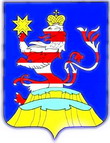 Чувашская  РеспубликаАдминистрацияМариинско-ПосадскогорайонаП О С Т А Н О В Л Е Н И Е26.09.2022 № 754г. Мариинский  ПосадО дополнительных мерах по обеспечению пожарной безопасности на территории Мариинско-Посадского района Чувашской Республики в осенне-зимний период 2022/2023 года